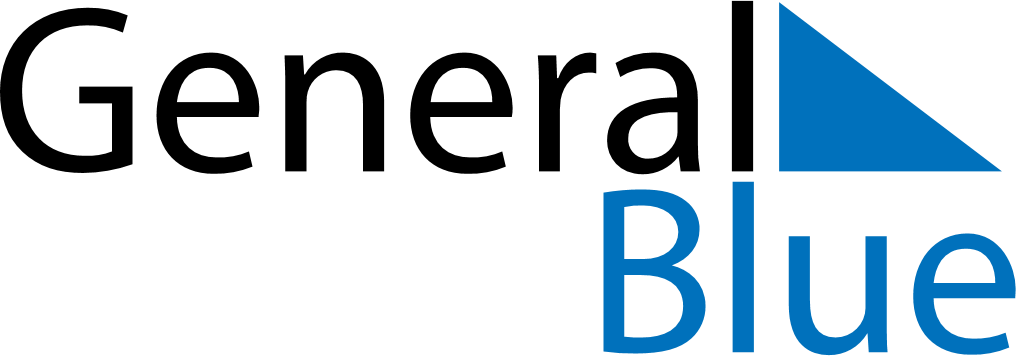 Weekly CalendarDecember 22, 2019 - December 28, 2019Weekly CalendarDecember 22, 2019 - December 28, 2019Weekly CalendarDecember 22, 2019 - December 28, 2019Weekly CalendarDecember 22, 2019 - December 28, 2019Weekly CalendarDecember 22, 2019 - December 28, 2019Weekly CalendarDecember 22, 2019 - December 28, 2019Weekly CalendarDecember 22, 2019 - December 28, 2019SundayDec 22SundayDec 22MondayDec 23TuesdayDec 24WednesdayDec 25ThursdayDec 26FridayDec 27SaturdayDec 285 AM6 AM7 AM8 AM9 AM10 AM11 AM12 PM1 PM2 PM3 PM4 PM5 PM6 PM7 PM8 PM9 PM10 PM